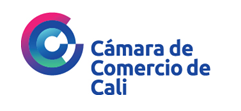 Código Único de Formulario:                                                  Fecha:                                              Señores CÁMARA DE COMERCIO DE _____________Ciudad, Referencia: Información suministrada con destino a la Dirección de Impuestos y Aduanas Nacionales – DIAN – para el Registro Único Tributario (RUT) y expedición del número único de identificación tributaria (NIT)___________________________________________ (nombre), actuando en calidad de comerciante, quien está realizando la formalización de su matrícula mercantil, y en cumplimiento de la Resolución 000110 del 11 de octubre 2021 de la DIAN, solicito que la información suministrada sea remitida electrónicamente a la Dirección de Impuestos y Aduanas Nacionales – DIAN – con el fin de inscribirme en el Registro Único Tributario (RUT) y, en consecuencia, me sea expedido el Número de Identificación Tributaria (NIT):Identificación completa del comercianteNombre: __________________________________Tipo de Identificación: _____ Número de Identificación: __________________Ciudad de Expedición: ________________________ Departamento de Expedición: __________________ País de Expedición: __________________________Responsabilidades Tributarias del comercianteUna vez verificada la información del Registro Único Tributario (RUT), manifiesto que en el desarrollo de las actividades comerciales que inscribo en el Registro Mercantil, tengo las siguientes responsabilidades, calidades y atributos tributarios: Declaro que la información diligenciada en el formulario RUES y en el presente documento es confiable, veraz, completa y exacta._________________________________________________________________		                                                                           NombreIdentificación:Firma    CódigoResponsabilidades, Calidades y Atributos